Príloha č. 1 k dôvodovej správeSchéma hraníc Vojenského obvodu Lešť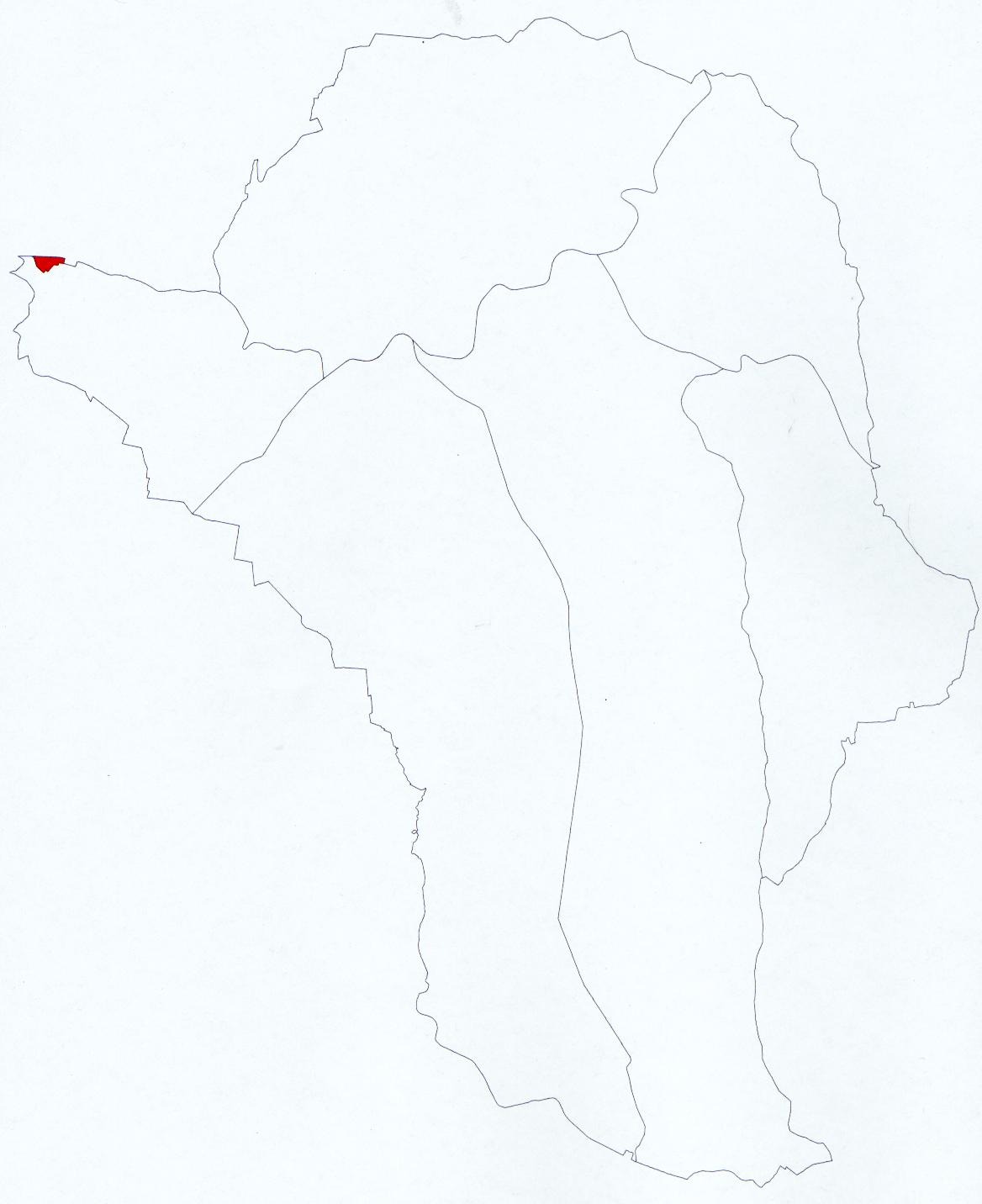 						katastrálne územie 						    Podjavorie I.                                                                                                                      katastrálne územie       Podjavorie II.        katastrálne územie Lažteky		                         katastrálne územie				     katastrálne územie				Vidov Vrch					Lešť II.						              katastrálne územie								        Lešť I.LEGENDA:	  územie navrhnuté na vyčlenenie	  z vojenského obvodu